2013년 헤럴드 청소년 영어 합창단제2기 모집 안내『㈜헤럴드 와 SMI 는 2013년 제2기 헤럴드 청소년 영어 합창단을 모집합니다.』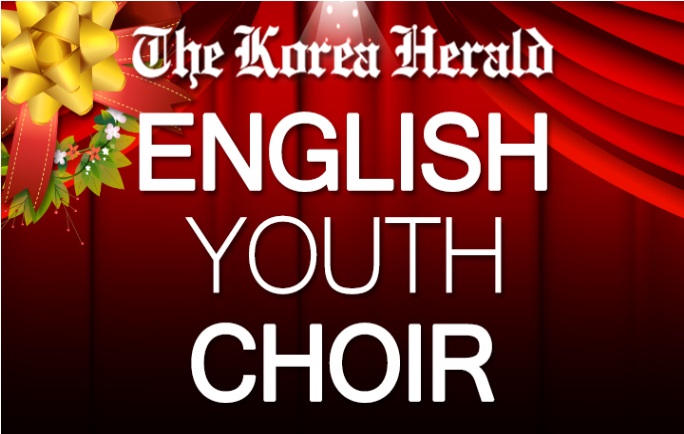 지원자격서울, 경기 지역에 거주하며 어린이 합창단 활동을 희망하는 학생영어로 대화하고 노래하기를 희망하는 학생현재 초등학교 취학 아동 이상으로 노래에 관심이 있는 학생제 1기 단원의 경우, 오디션 없이 단원의 자격을 가질 수 있으며 입회비 면제모집인원1팀(저학년부) : 초등학교 1-5학년 / 40명2팀(고학년부) : 초등학교 6학년 이상 고등학생 / 30명접수방법접수기간 : 2013.07.01 – 2013.07.31 (선착순마감)          ※ 모집정원 미달시 추가모집 예정접수방법 : 온라인신청서 작성 및 결제http://gwanak.sev.go.kr/※ 1기 단원의 경우 입회비 면제※ 헤럴드 콩쿠르 참가자 20만원 -> 10만원 입회비 할인선발방법 및 장소오디션 및 오리엔테이션 : 2013.08.03(토) 오후 3시장소 : 서울영어마을 관악캠프 B1F 음악감상실       (서울시 관악구 낙성대동 산53번지 )오디션 내용오디션은 합격 당락을 위한 것이 아닌 파트선정 및 영어 레벨 클래스을 위한 것이니많은 참가 바랍니다.음악전공자(성악, 기악, 작곡 포함) 우대 간단한 발성과 음성테스트 (파트선정)영어로 간단한 자기소개 (영어학습 클래스 레벨)※ 당일 10분전 대기 (접수번호 지참)특    전헤럴드 제 2기 합창단 수료증 제공세계적인 소프라노 조수미 공연 무대 협연 출연 기회 제공『9월24일 조수미 파크콘서트 협연 (예정)』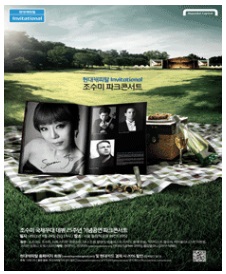 접수문의㈜헤럴드 서울영어마을 관악캠프 : 02-6943-3605SMI엔터테인먼트㈜ : 02-3461-0976헤럴드 어린이 영어 합창단운영방안합창단의 구성합창단은 나이를 기준으로 초등학교 5학년 까지의 단원을 1팀(저학년부)로 지정하고 초등학교 6학년 이상의 단원을 2팀(고학년부)로 지정한다.단 각 팀별 적정인원수(40명)가 채워지지 않는 경우, 한 개의 팀으로 운영 할 수있다.각 팀은 여자 단원의 경우, 소프라노, 알토 / 남자 단원의 경우 테너, 바리톤으로 구성한다. 각 목소리 영역별 적정수의 단원이 구성되도록 오디션 시 그내용을 반영한다.1팀과 2팀은 함께 연습을 기본으로 하며, 필요시 각각의 팀 별 연습을 구성할 수 있다.각 팀은 연령대에 적합한 노래의 선곡을 통하여 각 팀의 특색을 만들어 간다.또한 각 팀은 공연을 위하여 함께, 동일한 곡을 연습할 수 있다.합창단의 운영합창단원은 합창단의 단원으로 참가시 1회에 한하여 입회비(30만원)을 납부하여야 하며, 매 분기별 3개월치 합창단비(60만원)을 선 납부 하여야 한다.제 1기 합창단의 단원이 제 2기 합창단으로 참여하고자 하는 경우 별도의 오디션을 거치지 않으며, 입회비는 면제된다.합창단원은 단복의 제작시 (공연시) 단복비를 납부하여야 한다.공연을 준비하는 과정에서 운영사는 합창단원으로부터 공연 준비 비용을 별도 청구 할 수 있다.제 2기 합창단 어머니회제 2기 합창단은 어머니회를 구성하여 참여 학생들의 활동을 지원하도록 한다.어머니회는 모든 참여 학생의 어머님들로 구성되며 어머니회의 대표 (총 5인)을 선발한다.어머니회의 주요 활동내용은 참여학생들에 대한 돌보미 활동(매회 연습시 학생들에게 간단한 간식 제공 등)과 공연시 참여 학생들의 케어 등 이며, 그 외 활동은 어머니회와 합창단 운영사측에서 협의하는 것으로 정한다.합창단 운영사와 어머니회는 매월 첫 번째 연습 전에 정기적으로 협의 시간을 마련하고 협의를 통하여 발전적인 방향을 모색한다.합창단 연습방안주1회(토) 3시간의 연습시간을 할당하여, 2시간 합창연습 / 1시간 합창관련 영어수업으로 구성 및 진행합창단의 연습은 서울영어마을 관악캠프 음악감상실에서 하는 것을 원칙으로 한다. 단 장소 변경 필요시 운영사는 어머니회를 통하여 사전 공지 하도록 한다.합창단은 합창활동을 통하여 노래와 영어의 습득을 기본으로 하지만 합창단 구성원들의 악기연주 활동 등 다양한 음악활동을 유도한다.합창단 활동계획 합창단의 운영기간은 2013년8월 2주차 시작하여 2014년 6월30일 종료한다.2013년 하반기 겨울방학 기간 중 2주에 해당하는 기간을 방학으로 정한다.합창단 활동 기간 중 자체공연을 진행하고, 합창단 종료 이전 1회 공연을 실시한다.공연의 시기, 장소, 방법은 추후 공지한다.합창단 각 팀은 매월 5곡의 노래를 새롭게 공부하는 것을 원칙으로 하며 이곡들을 바탕으로 자체적인 공연을 기획한다.운영사는 합창단 활동 시작 이전에 지휘자/반주자/지원인력을 구성하도록 하며 각 월별 합창연습곡을 미리 지정하여 어머니회에 전달하도록 한다.합창단은 대외활동을 할 수 있으며 대외활동 내용은 1)공연출연 2)위문공연 3)기업공연등의 행사참여 등으로 정하는 것으로 한다. 합창단의 공연 출연 여부는 운영사가 결정하며, 출연학생의 선발과 연습내용을 결정사항에 포함한다.합창단은 어머니회와 협의를 통하여 해외합동공연을 계획 할 수 있다.Ｖ 참가신청자의 학부모는 모든 운영사항을 읽어보았으며 모든 사항에 동의한다.  □학부모(서명) : 입회비용강의료 (레슨 및 협연준비 / 매주 토)30만원“7월20일 까지 납부”60만원 / 3개월 분 (10회)“7월31일까지 납부”